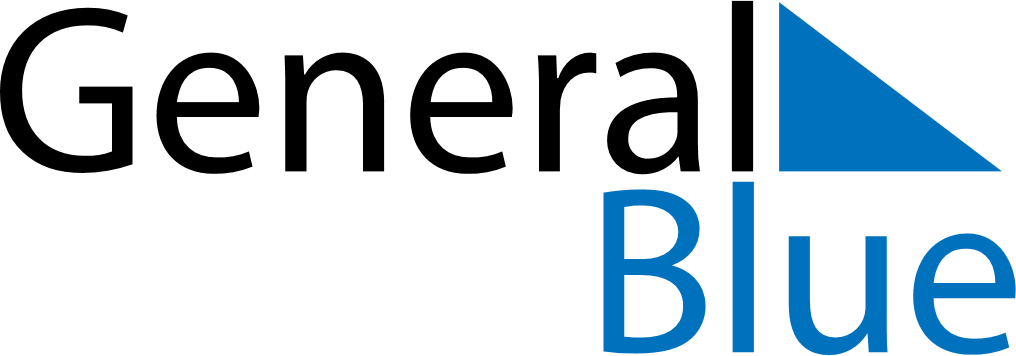 June 2024June 2024June 2024June 2024June 2024June 2024June 2024Mpanda, TanzaniaMpanda, TanzaniaMpanda, TanzaniaMpanda, TanzaniaMpanda, TanzaniaMpanda, TanzaniaMpanda, TanzaniaSundayMondayMondayTuesdayWednesdayThursdayFridaySaturday1Sunrise: 7:00 AMSunset: 6:46 PMDaylight: 11 hours and 46 minutes.23345678Sunrise: 7:00 AMSunset: 6:46 PMDaylight: 11 hours and 46 minutes.Sunrise: 7:00 AMSunset: 6:47 PMDaylight: 11 hours and 46 minutes.Sunrise: 7:00 AMSunset: 6:47 PMDaylight: 11 hours and 46 minutes.Sunrise: 7:00 AMSunset: 6:47 PMDaylight: 11 hours and 46 minutes.Sunrise: 7:01 AMSunset: 6:47 PMDaylight: 11 hours and 46 minutes.Sunrise: 7:01 AMSunset: 6:47 PMDaylight: 11 hours and 45 minutes.Sunrise: 7:01 AMSunset: 6:47 PMDaylight: 11 hours and 45 minutes.Sunrise: 7:01 AMSunset: 6:47 PMDaylight: 11 hours and 45 minutes.910101112131415Sunrise: 7:02 AMSunset: 6:47 PMDaylight: 11 hours and 45 minutes.Sunrise: 7:02 AMSunset: 6:48 PMDaylight: 11 hours and 45 minutes.Sunrise: 7:02 AMSunset: 6:48 PMDaylight: 11 hours and 45 minutes.Sunrise: 7:02 AMSunset: 6:48 PMDaylight: 11 hours and 45 minutes.Sunrise: 7:02 AMSunset: 6:48 PMDaylight: 11 hours and 45 minutes.Sunrise: 7:03 AMSunset: 6:48 PMDaylight: 11 hours and 45 minutes.Sunrise: 7:03 AMSunset: 6:48 PMDaylight: 11 hours and 45 minutes.Sunrise: 7:03 AMSunset: 6:48 PMDaylight: 11 hours and 45 minutes.1617171819202122Sunrise: 7:03 AMSunset: 6:49 PMDaylight: 11 hours and 45 minutes.Sunrise: 7:04 AMSunset: 6:49 PMDaylight: 11 hours and 45 minutes.Sunrise: 7:04 AMSunset: 6:49 PMDaylight: 11 hours and 45 minutes.Sunrise: 7:04 AMSunset: 6:49 PMDaylight: 11 hours and 45 minutes.Sunrise: 7:04 AMSunset: 6:49 PMDaylight: 11 hours and 45 minutes.Sunrise: 7:04 AMSunset: 6:49 PMDaylight: 11 hours and 45 minutes.Sunrise: 7:04 AMSunset: 6:50 PMDaylight: 11 hours and 45 minutes.Sunrise: 7:05 AMSunset: 6:50 PMDaylight: 11 hours and 45 minutes.2324242526272829Sunrise: 7:05 AMSunset: 6:50 PMDaylight: 11 hours and 45 minutes.Sunrise: 7:05 AMSunset: 6:50 PMDaylight: 11 hours and 45 minutes.Sunrise: 7:05 AMSunset: 6:50 PMDaylight: 11 hours and 45 minutes.Sunrise: 7:05 AMSunset: 6:51 PMDaylight: 11 hours and 45 minutes.Sunrise: 7:05 AMSunset: 6:51 PMDaylight: 11 hours and 45 minutes.Sunrise: 7:06 AMSunset: 6:51 PMDaylight: 11 hours and 45 minutes.Sunrise: 7:06 AMSunset: 6:51 PMDaylight: 11 hours and 45 minutes.Sunrise: 7:06 AMSunset: 6:51 PMDaylight: 11 hours and 45 minutes.30Sunrise: 7:06 AMSunset: 6:52 PMDaylight: 11 hours and 45 minutes.